ПРИЛОЖЕНИЕ 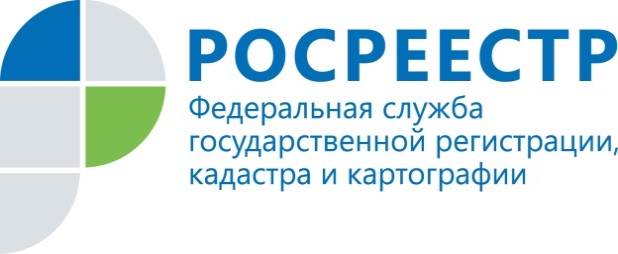 ПРЕСС-РЕЛИЗ06.12.2019 г. Рабочая поездка руководителя Управления Росреестра по Удмуртии Фариды Зворыгиной в Завьяловский район11 декабря 2019 года руководитель Управления Росреестра по Удмуртской Республике Фарида Зворыгина совершит рабочую поездку в Завьяловский район. В ходе визита она проведет рабочую встречу с руководством МО «Завьяловский район». В совещании примут участие заместитель руководителя управления Александр Кувшинов, начальники структурных подразделений, представители Администрации МО «Завьяловский район», филиала «Завьяловский» автономного учреждения «МФЦ Удмуртской Республики» и главы шестнадцати сельских поселений района.    В числе ключевых тем для обсуждения — результаты качества данных об объектах недвижимости, содержащихся в Едином государственном реестре недвижимости (ЕГРН), достижения показателей «дорожных карт» Удмуртской Республики по реализации целевых моделей в сфере регистрации прав собственности и кадастрового учета. Кроме того, стороны рассмотрят вопросы взаимодействия при осуществлении муниципального земельного контроля.Совещание пройдет на площадке Администрации муниципального образования «Завьяловский район» с участием главы Константина Русинова.Напомним, рабочие встречи в предложенном формате по инициативе Управления Росреестра по Удмуртской Республике прошли ранее с руководством муниципальных образований «Город Сарапул», «Сарапульский район», «Ярский район» и «Юкаменский район»,  «Малопургинский район» и «Киясовский район». Контакты для СМИПресс-служба Управления Росреестра по Удмуртской Республике8 (3412)78-63-56pressa@r18.rosreestr.ruhttps://rosreestr.ruhttps://vk.com/club161168461г.Ижевск, ул. М. Горького, 56.